Faculty & Faculty Dependent Tuition Waivers: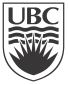 Request for Credit Courses*Effective January 12 - 2021*Please email completed form to:Enrolment Services will be automatically applying a deferral for all tuition waivers made on or after January 12, 2021 for credit courses until the technical issue is resolved. If you have already contacted Enrolment Services to request a deferral, your request will continue to be processed until January 25, 2021. Please see https://hr.ubc.ca/benefits/benefit-plan-details/tuition-waivers for further details. Applicant InformationApplicant InformationApplicant InformationApplicant InformationApplicant InformationUBC Employee IDLast NameLast NameFirst NameFirst NameMailing AddressMailing AddressMailing AddressUBC EmailUBC EmailCityCityProvincePostal CodeCountryPhonePhoneExtensionRegistration InformationRegistration InformationRegistration InformationNumber of Credits ClaimedNumber of Courses ClaimedDependent or Employee Waiver?Tuition Amount DueTuition Amount ClaimedDependent aged 25 or older at start of 2020 session? (Y , N , N/A)Student NameStudent NumberTerm Claimed by this Waiver? Employee SignatureEmployee SignatureRequest DateSurname Beginning with A - LDirceu Camposdirceu.campos@ubc.caSurname Beginning with M - ZWentworth Iwasiukwiwasiuk@finance.ubc.ca